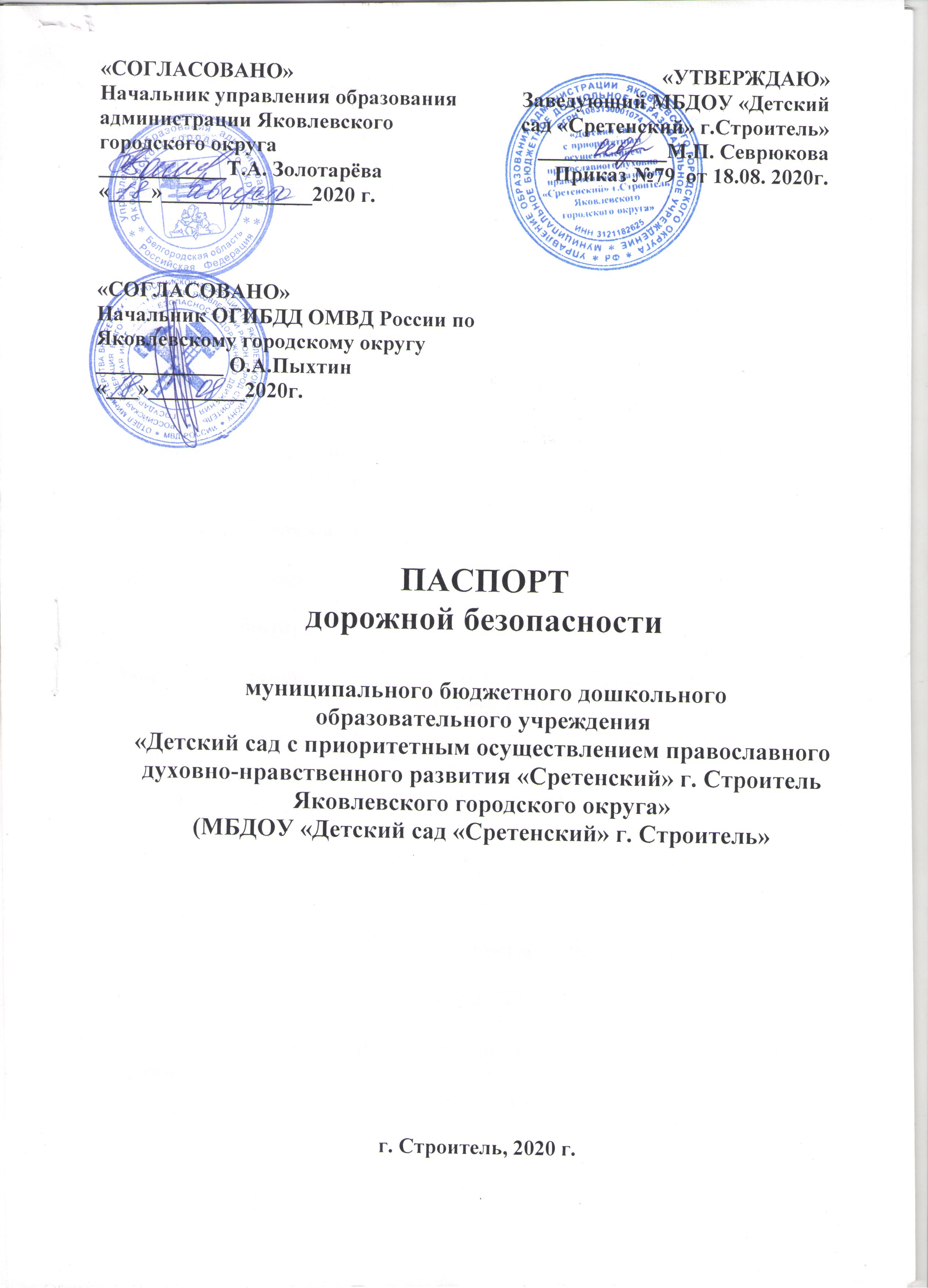 ПАСПОРТдорожной безопасности  муниципального бюджетного дошкольного образовательного учреждения «Детский сад с приоритетным осуществлением православного духовно-нравственного развития «Сретенский» г. Строитель Яковлевского городского округа»(МБДОУ «Детский сад «Сретенский» г. Строитель»г. Строитель, 2020 г.Общие сведения МБДОУ «Детский сад с приоритетным осуществлением православного духовно – нравственного развития «Сретенский» г. Строитель Яковлевского городского округа»Тип образовательной организации:     дошкольное образовательное  учреждениеЮридический адрес:  309070 Белгородская  область, Яковлевский район                                          г. Строитель ул. Жукова д.2аФактический адрес:  309070 Белгородская  область,  Яковлевский район                                     г. Строитель  ул. Жукова д.2аРуководители образовательной организации:  Заведующий: Севрюкова Марина Петровна, тел. 8 (47 244)2-13-86 Старший воспитатель: Ковалева Елена Викторовна  тел. 8 (47244)2-13-86Заведующий хозяйством: Корчинская Кристина Александровна,                                                 тел. 8(47244)21386Ответственные работники муниципального органа образования: Ведущий специалист УОПольшина Юлия Андреевна  тел. 8 (906) 6079728                      Ответственный от Госавтоинспекции:Начальник ОГИБДД ОМВД России ПО Яковлевскому городскому округу                                                                                                                 Пыхтин Олег Анатольевич, тел.8(47244) 52140Старший государственный инспектор безопасности дорожного движения:Жильцов Алексей Сергеевич, тел. 8(910) 2285700     Ответственные работники за мероприятия по профилактике детского травматизма: Старший воспитатель Ковалева Елена Викторовна,                          Воспитатель Аболымова Вера Алексеевна           Количество воспитанников: 116  (сто шестнадцать)  Наличие уголка по БДД:   в наличии в каждой возрастной группе, в коридоре ДОО Наличие класса по БДД :  нетНаличие автогородка (площадки) по БДД:     имеетсяНаличие автобуса в образовательной организации: нетВремя работы   МБДОУ «Детский сад «Сретенский» г. Строитель»:                                                              понедельник- пятница 7:00 – 17:30выходной: суббота, воскресенье, праздничные дниТелефоны оперативных служб:Полиция  -     02ОГИБДД ОМВД России по Яковлевскому городскому округу 8(47244)-5-03-33Пожарная часть – 01, 112,  8(47244)4-51-08Больница  -    8 (47244) 5-74-70Скорая помощь - 03, 8 (47244)  5-63-73МЧС приемная 8(47244) 50894СодержаниеПлан-схемы МБДОУ «Детский сад «Сретенский»г.Строитель» Район расположения образовательной организации, пути движения транспортных средств и детей (обучающихся).Организация дорожного движения в непосредственной близости от образовательной организации с размещением соответствующих технических средств организации дорожного движения, маршруты движения детей и расположение парковочных мест.Маршруты движения организованных групп детей от образовательной организации к социальным институтам города Пути движения транспортных средств к местам разгрузки/погрузки и рекомендуемые безопасные пути передвижения детей по территории образовательной организации.    II. Информация об обеспечении безопасности перевозок детей специальным транспортным средством (автобусом) при организации экскурсии. Безопасное расположение остановки автобуса у образовательной организации.ПриложениеПлан-схема пути движения транспортных средств и детей при проведении дорожных ремонтно-строительных работ вблизи образовательной организации.Организация работы по профилактике детского дорожно-транспортного травматизма.         1.График  проектных мероприятий социально – информационного проекта  по профилактике дорожно-транспортного травматизма «Наши акции нужны, наши акции важны!».         2.Перспективное планирование по ПДД по возрастуI. План- схемы МБДОУ «Детский сад «Сретенский» г. Строитель1. Район расположения МБДОУ «Детский сад «Сретенский» г. Строитель, пути движения транспортных средств и детей (обучающихся)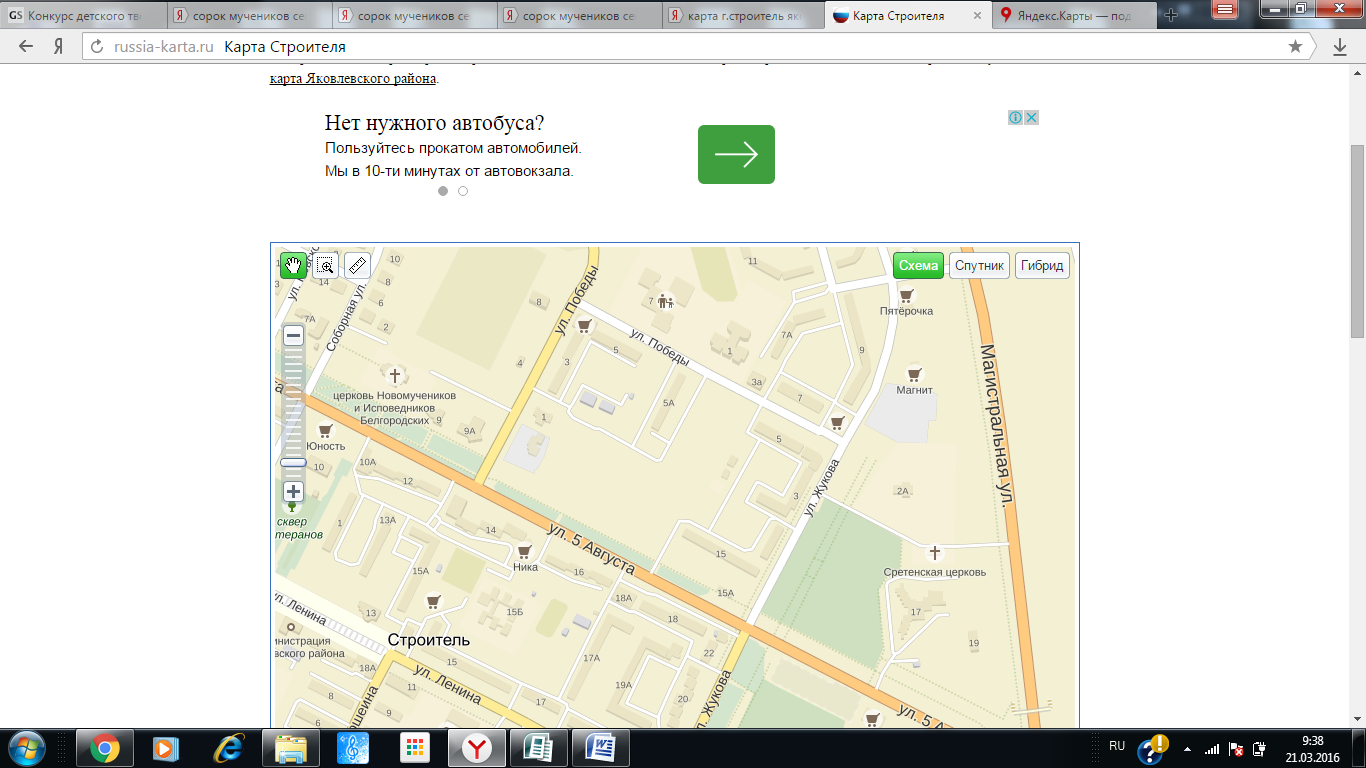 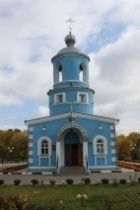 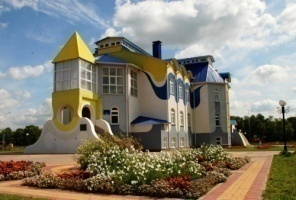 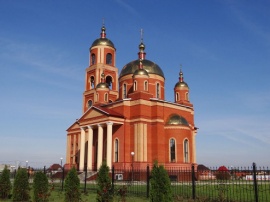 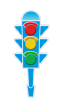 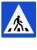 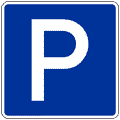 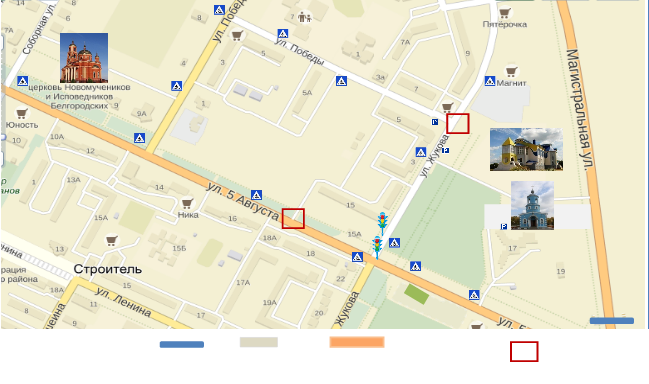 2.Организация дорожного движения в непосредственной близости от МБДОУ «Детский сад «Сретенский» г. Строитель», с размещением соответствующих технических средств организации дорожного движения, маршруты движения детей и расположение парковочных мест.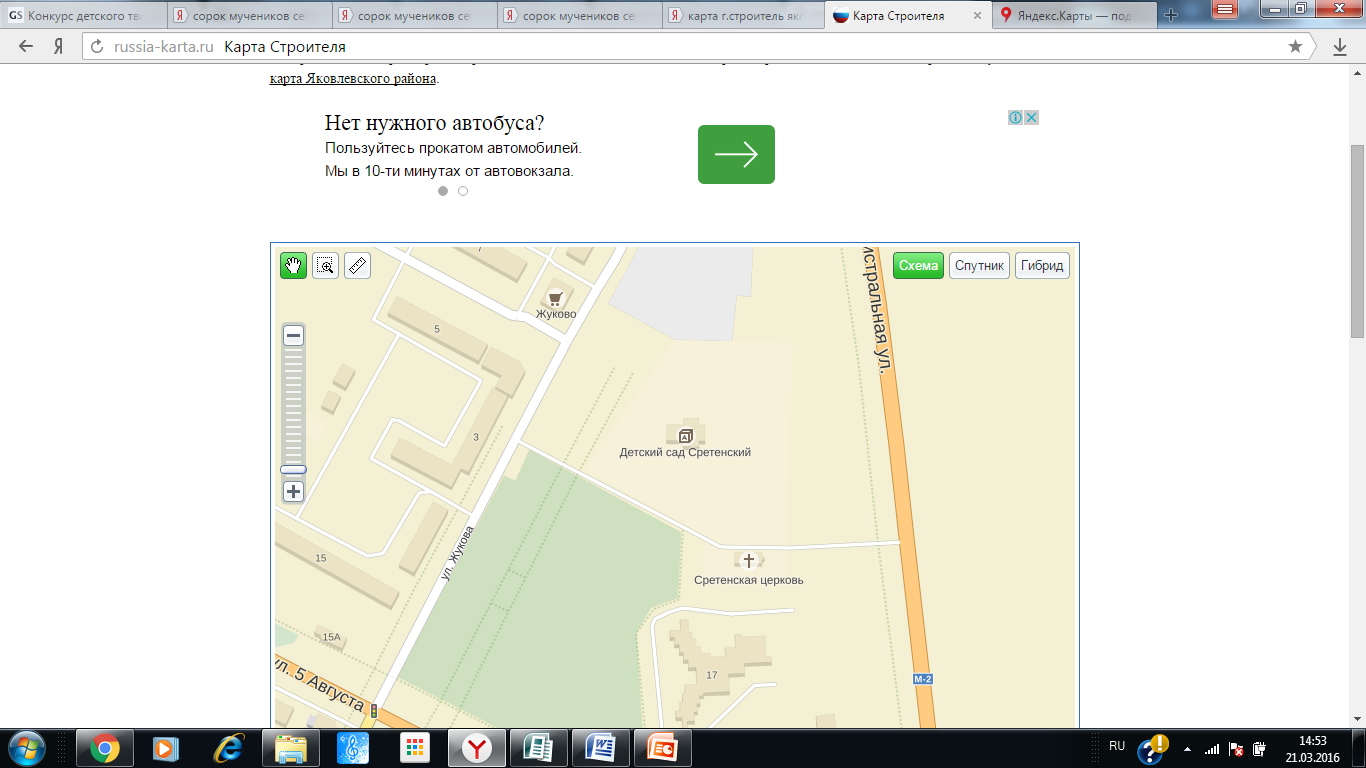 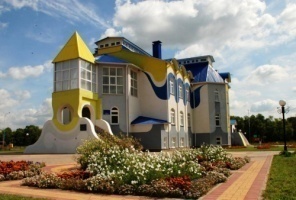 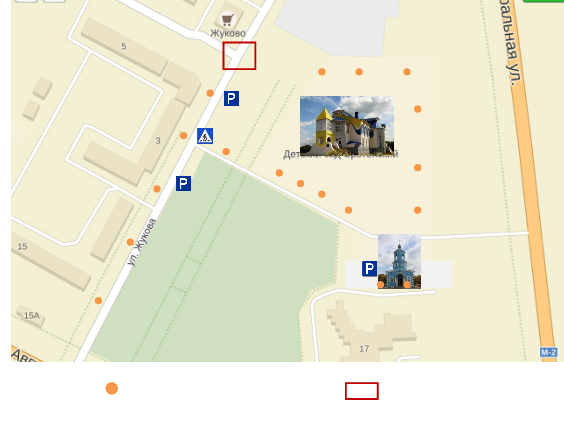 3. Маршруты движения организованных групп детей от МБДОУ «Детский сад «Сретенский» г. Строитель» к  социальным институтам города  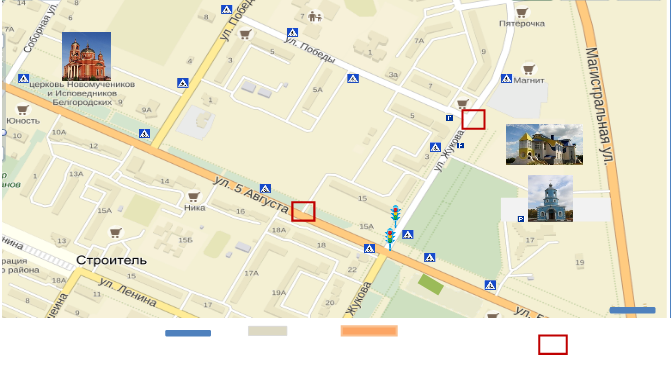 4.Пути движения транспортных средств к местам разгрузки/погрузки и рекомендуемые безопасные пути передвижения детей по территории МБДОУ «Детский сад «Сретенский» г. Строитель»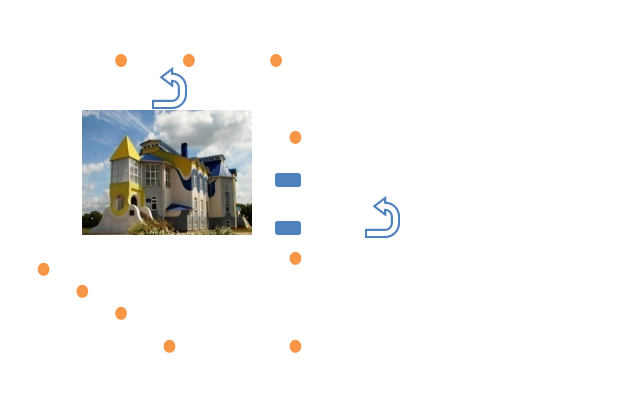 II. Информация об обеспечении безопасности перевозок детей специальным транспортным средством (автобусом)  при организации экскурсии.1. Безопасное расположение остановки автобуса у образовательной организации. 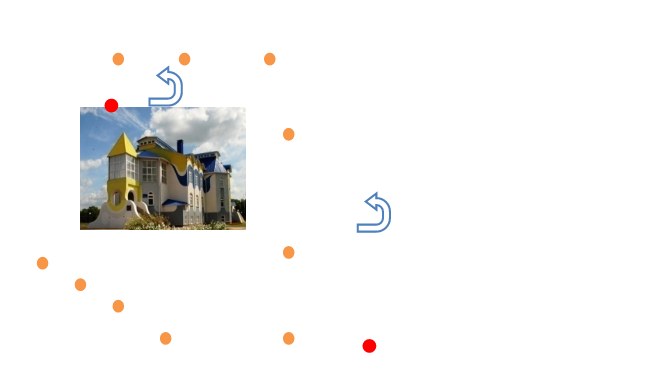 ПриложениеПлан-схема пути движения транспортных средств и детей при проведении дорожных ремонтно-строительных работ вблизиМБДОУ «Детский сад «Сретенский» г. Строитель»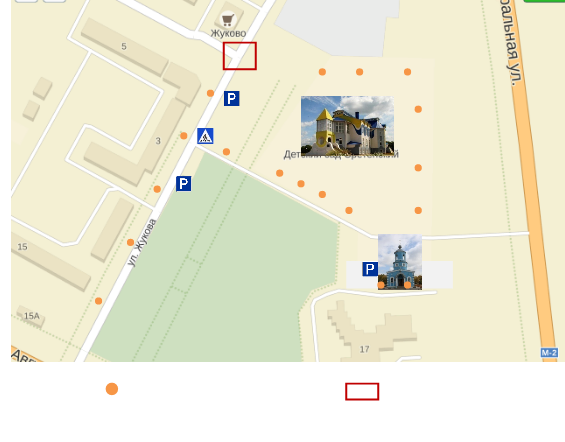 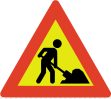 - Ведутся дорожно-ремонтные работы             - Рекомендуемое направление движения пешеходовIV. Организация работы по профилактике детского дорожно-транспортного травматизма		Все мы живем в обществе, где надо соблюдать определенные нормы и правила поведения в дорожно-транспортной обстановке Известно, что привычки, закрепленные в детстве, остаются на всю жизнь. Вот почему с самого раннего возраста необходимо учить детей правилам дорожного движения. Именно поэтому, мы считаем, что актуальной и жизненно необходимой для детей, воспитываемых в современном мире, является изучение правил дорожного движения, профилактика детского дорожно-транспортного травматизма.		Важно как можно раньше научить детей правилам поведения на улицах и дороге. Эту задачу успешно решают педагоги нашего детского сада.		Наше муниципальное  бюджетное дошкольное образовательное учреждение «Детский сад с приоритетным осуществлением православного духовно – нравственного развития «Сретенский» г. Строитель» Яковлевского городского  округа» работает  по программе «ОТ РОЖДЕНИЯ ДО ШКОЛЫ», под редакцией Н.Е. Вераксы, Т.С. Комаровой, М.А., Васильевой.		Мы руководствуемся следующими документами: 	нормативно-правовыми:- Конституция РФ;- Закон РФ «Об образовании»;- Конвенция ООН о правах ребенка»;- ФГОС дошкольного образования;- «Правила дорожного движения Российской Федерации» (утверждены постановлением Совета Министров – правительством РФ; изменения и дополнение введены с 01.01.2006г.);- Федеральный закон от 10.12.1995 № 196 –ФЗ «О безопасности дорожного движения».-Устав дошкольного образовательного учреждения-Договор с родителями-Договор о соотрудничестве МБДОУ «Детский сад «Сретенский» г. Строитель» и ОГИБДД  МО МВД России «Яковлевского городского округа»-Примерная основная общеобразовательная программа дошкольного образования «ОТ РОЖДЕНИЯ ДО ШКОЛЫ», под редакцией Н.Е. Вераксы, Т.С. Комаровой, М.А., Васильевой.	Научно – методическими:- годовой план учебно-воспитательной работы;- календарно-тематические планы;- материалы научно-методических изданий;- мониторинг знаний правил безопасности поведения на проезжей части, в транспорте и во дворе;- методические разработки для родителей, детей, педагогов.Деятельность ДОУ по профилактике детского дорожно - транспортного травматизма (ДДТТ) реализуется через:Материально – технический  блок:- уголки в группах по ПДД;- библиотека методической и художественной литературы;- наглядно-дидактические пособия;- уличный автогородок на территории детского сада с детским автотранспортом-информационно – техническое оснащение (интернет, интерактивная доска, мультимедийный проектор.Информационный блок:	Одной из форм работы по профилактике ДДТТ является использование информационно - коммуникативных технологий. В настоящее время возросла значимость использования новейших информационных технологий в решении образовательных и воспитательных задач. Применение данных технологий позволяет в значительной мере популяризовать деятельность по профилактике детского дорожно - транспортного травматизма.-Сайт МБДОУ «Детский сад «Сретенский»» http://dou.yarono.ru/sretenskiy/)предоставляет  родителям и педагогам возможность получения  знаний методического и информационного характера по профилактике ДДТТ.К традиционному содержанию информационного банка данных относится:-информационные центры  по ПДД в групповых помещениях детского сада;-ежемесячные информационные листовки для родителей «Поговорим о ПДД»-буклеты для родителей, водителей и пешеходов  во время проведения социальных акций по профилактике ДДТТ. -анкетирование родителей.Просветительский блок	Включает в себя работу, направленную на обогащение  педагогов и родителей знаниями в вопросах профилактики по ДДТТ. Для решения данного вопроса используются активные формы и методы работы с родителями и педагогами:	Работа с родителями включает:- общее и групповые родительские собрания с участие инспекторов ГИБДД; -семинары-практикумы, тренинги;-совместные с ОГИГБДД МО МВД России «Яковлевский», с  МБДОУ «Детский сад «Сретенский»  и родителями воспитанников социальные акции по  профилактике ДДТТ;-проектная деятельность;-совместная «родитель + ребенок» организация образовательной деятельности, праздников, развлечений;-творческие задания для семей воспитанников.Работа с педагогами:-инструктаж;-тематические консультации;-тренинги, викторины;-семинары – практикумы;-проверка документации педагогов, посещение образовательной деятельности с детьми;Работа с детьми по обучению безопасному поведению на дороге:		Цель нашей работы: создание условий для формирования у дошкольников устойчивых навыков безопасного поведения на улицах и дорогах города.		Задачи:- создать условия для обучения детей правилам безопасного поведения на дороге,- формировать у дошкольников устойчивые навыки соблюдения и выполнения правил дорожного движения (ПДД);- применять современные формы, методы обучения и воспитания, направленные на предупреждение несчастных случаев с детьми на улицах и во дворах;- формировать у родителей устойчивый интерес к безопасности детей как участников дорожного движения, привлекать взрослых к совместной деятельности с детьми;- использовать возможность ДОУ и материально-технический потенциал для обучения и воспитания грамотных участников дорожного движения.		Наша работа построена по нарастающей степени сложности, начиная с элементарных задач воспитания детей второй младшей группы и кончая более сложными понятиями, которые должны усвоить ребята подготовительной группы: ведь большинство из них станут сразу после детского сада самостоятельно ходить в школу.Задачи в разных возрастных группах:	Вторая младшая группа:- познакомить детей с работой светофора;- формировать представления об улице;- учить различать виды наземного транспорта.	Средняя группа:- уточнить знания детей о назначении светофора,- познакомить с квалификацией видов городского транспорта, формировать навыки культурного поведения в транспорте;- расширить представление об улице, проезжей части, дать элементарные знания о правилах безопасного поведения.	Старшая группа:- продолжать закреплять и дополнять представления о некоторых правилах дорожного движения;- воспитывать культуру поведения на улице и в транспорте;- познакомить детей с дорожными знаками: «Пешеходный переход», «Движение пешеходов запрещено», «Дети», «Остановка автобуса», «Пункт медицинской помощи», «Пункт питания», «Место стоянки», «Дорожные работы», «Въезд запрещен».	Подготовительная к школе группа:- продолжить знакомить с дорожными знаками: предупреждающими, запрещающими, информационно-указательными;- совершенствовать культуру поведения на улице и в транспорте;- познакомить с работой регулировщика.		Наш детский сад стремится обеспечить своим воспитанникам качественное, универсальное образование, обеспечить высокий уровень общей культуры, в том числе и культуры на дороге. Соблюдение правил безопасной жизни должно стать осознанной необходимостью. Для этого мы стараемся изменить устоявшиеся традиции восприятия проблемы: уйти от эпизодических мероприятий к системе работы, проводимой с детьми и их родителями; выйти за рамки традиционных форм и методов работы – как организационных, так и методических, и образовательных. 	Воспитывая дошкольников, наши педагоги применяют такие методы как -интерактивный метод;-моделирование опасных  и безопасных дорожных ситуаций;-личностно –ориентированная технология;-технология игрового обучения;-метод наблюдения и беседы.	Детям   необходимо рассказывать, что выходить самостоятельно за пределы детского сада нельзя. На улице можно находиться только со взрослым и обязательно держать его за руку. Воспитывать детей следует постоянно: в процессе игр, прогулок, специальных упражнений, развивающих двигательные навыки, при выполнении заданий в альбомах по рисованию, обводке, штриховке, конструировании, выполнении аппликаций и т. д. по дорожной тематике, на занятиях по развитию речи с использованием дорожной лексики, при разборе опасных и безопасных дорожных ситуаций.Методы активизации родителей:- Обсуждение разных точек зрения.- Решение проблемных задач семейного воспитания.- Ролевое проигрывание ситуаций.- Тренинговые игровые упражнения и задания.- Анализ родителями и педагогами поведения ребенка.- Обращение к опыту других родителей.Работая с детьми, мы используем следующие принципы воспитания и обучения:- Последовательности – любая новая ступень в обучении ребёнка опирается на уже освоенное в предыдущем.- Наглядности - дети должны сами все увидеть, услышать, потрогать и тем самым реализовать стремление к познанию.- Деятельности - включение ребёнка в игровую, познавательную, поисковую деятельность с целью стимулирования активной жизненной позиции.- Интеграции - интегративность всех видов детской деятельности, реализующихся в образовательном процессе.- Дифференцированного подхода - решаются задачи эффективной педагогической помощи детям в совершенствовании их личности, способствует созданию специальных педагогических ситуаций, помогающих раскрыть психофизические, личностные способности и возможности воспитанников.- Возрастной адресности - одно и то же содержание используется для работы в разных группах с усложнением соответствующим возрастным особенностям детей.- Преемственности взаимодействия с ребёнком в условиях дошкольного учреждения и семьи - ничто не убеждает лучше примера родителей.	Воспитание общей культуры поведения начинаем со второй  младшей группы, на третьем году жизни ребенка. С этого времени мы начинаем готовить его к «пожизненной профессии» участника движения, пешехода. Учим понимать и употреблять понятия: здесь, там, вверху, внизу, близко, далеко. Воспитатели этой группы организуют и постепенно направляют познавательную деятельность детей на предметы, явления и события, которые не только способствуют развитию представлений об окружающем, но и дают первоначальные элементарные знания правил дорожного движения. Детей знакомим с дорогой, улицей, тротуаром, некоторыми видами транспорта. Дети узнают, что люди ездят в легковых автомобилях, автобусах. Грузы возят на грузовых машинах. Автомобилем управляет шофер.	Большое внимание в ознакомлении детей 4-х лет с некоторыми правилами дорожного движения мы отводим прогулкам. Темы и содержание их намечали в соответствии с программой  и учетом окружающих условий. Дети наблюдали за движением транспорта и пешеходов, узнали, что пешеходы идут по тротуару, машины едут по дороге, научились узнавать известные им по рисункам автомобили и их детали, устанавливать простейшие причинно-следственные связи в окружающем. 	В течение года прогулки периодически повторялись для того, чтобы закрепить имеющиеся у детей представления о правилах дорожного движения.	В средней группе воспитатели продолжают работу по развитию ориентировки в окружающем. Воспитатели познакомили детей с трудом водителей некоторых видов транспорта, рассказывали им о назначении желтого сигнала светофора, объясняли правила поведения пешеходов: ходить по улице спокойным шагом, придерживаясь правой стороны тротуара, переходить дорогу только по переходу, при зеленом сигнале светофора, знакомили детей со словами «проезжая часть», «одностороннее и двустороннее движение», «пешеход», «наземный (подземный) переход».	В своей работе с детьми воспитатели широко применяли дидактические игры («Назови, о чем я расскажу», «Научим кукол правилам для пешеходов», «Кто быстрее», «Сложи светофор», «Разрезанные картинки») и др. С их помощью учили детей умению сравнивать и группировать по внешнему виду различные виды транспорта, закрепили знания сигналов светофора, правила для пешеходов.	Дети участвовали в праздниках по ПДД («Зеленый огонек», «В гостях у светофора»), в которых воспитатели стремились воспитывать у детей чувство радости, интереса, желания участвовать в играх на ориентирование в пространстве, исполнять песни по ПДД, разыгрывать дорожные сценки, участвовать в веселых стартах, подвижных и дидактических играх.	В старшей и подготовительной  группе представления детей уточняются и дополняются. На экскурсиях и прогулках воспитатели закрепляли представления детей о проезжей части. Их познакомили с перекрестком, дорожными знаками («Пешеходный переход», «Перекресток», «Место стоянки», «Пункт медицинской помощи»). Дети получили более полные знания о правилах для пешеходов и пассажиров. С правилами дорожного движения дети знакомятся на занятиях, прогулках и экскурсиях, а также в собственном автогородке, в котором обозначены перекрестки, тротуары, остановка транспорта, установлены светофоры, дорожные знаки.      В рамках программы МБДОУ «Детский сад «Сретенский» «На дороге всей семьёй» действует проект «Наши акции нужны, наши акции важны!».     В рамках данного проекта проводятся социальные акции по ПДД, цель которых заключается в следующем: привлечь внимание общественности к проблеме детского дорожно-транспортного травматизма, а, главное, к его профилактике, к необходимости соблюдать правила дорожного движения; повысить уровень родительской компетентности в вопросах по обучению детей ПДД и тем самым значительно повысить уровень защищенности их ребенка как участника дорожного движения. 		В группе много настольных игр. В играх и развлечениях дети легко и быстро запоминают правила по ПДД. 	Работу с детьми 6-7 лет по ознакомлению с правилами дорожного движения мы организовываем так, чтобы знания, полученные на занятиях, экскурсиях, прогулках, стали прочными и могли быть с успехом применены будущими школьниками.	Весь материал для работы с детьми воспитатели поделили на группы:		В первую группу вошли дидактические игры «Узнай знак», «Парные картинки», «Сложи знак», «Составь картинку» и др. В своей работе часто используем словесные методы, проводим словесные игры: «Слушай, запоминай», «Это я, это я, это все мои друзья», «Узнай знак по загадке».		Вторая группа - игры на развитие логического мышления: кроссворды, лабиринты, ребусы, которые способствуют формированию интеллектуальной активности детей.		Третья группа - настольно-печатные игры «Кто отличник- пешеход», «Светофор», «Как Буратино учился ходить», «Лото», «Домино» и др. Их мы используем для уточнения и закрепления знаний детей правил дорожного движения. 		Четвертая группа объединила материалы по современным нестандартным играм «Поле чудес», «Что, где, когда», «Счастливый случай».		Работа по обучению детей  профилактике детского дорожно – транспортного травматизма,  проводится не только на занятиях, но и в повседневной жизни. Для закрепления полученных знаний на занятиях, в играх мы организуем экскурсии и прогулки в город к сотрудникам ГИБДД МО РФ России «Яковлевского городского округа» Белгородской области. Старшие дошкольники активно участвуют в работе агитбригады: показывают театрализованные представления, сценки, разучивают песни, стихи, пословицы. 		Чтобы не останавливаться на достигнутом, воспитатели постоянно повышают свои знания. Это и тематические дни, методические часы, встречи с сотрудниками ГИБДД, конкурсы, обзор новой методической литературы, просмотры занятий, вечера развлечений, досуги.		В методическом кабинете находятся обобщенные материалы по профилактике и обучению детей по правилам дорожного движения, наглядные учебные пособия для разных возрастных групп, демонстрационные картины, плакаты, раздаточный, дидактический материал, макеты улиц, схемы, мультимедийное оборудование, диски DVD, разнообразные игрушки: специальные машины (легковые, грузовые, скорой помощи, пожарной); необходимые атрибуты для управления движения - жезлы, светофор, методическая художественная литература, библиотечный фонд, литературный материал для чтения и заучивания наизусть, сценарии праздников и развлечений. Организуются выставки детских рисунков, пособий, дидактических игр; смотры на лучшую группу в работе по ПДД. Разрабатываются материалы по работе с родителями (анкеты, тесты и другие материалы).		В вопросах соблюдения детьми правил дорожного движения, культуры поведения в транспорте родители должны быть примером, поэтому на них лежит большая ответственность. Взаимопонимание детского сада и семьи помогает вырабатывать у детей необходимые навыки культуры поведения на улице, дисциплинированность, которая побуждает подчиняться порядку.		Родители оказывают активную помощь в изготовлении пособий, атрибутов для работы по правилам дорожного движения.		Тесное сотрудничество родителей и педагогов, единые требования воспитателей и родителей обеспечивают формирование у детей прочных навыков поведения на улице и дороге.	Проведенная нами работа по профилактике ДДТТ оправдала себя: дети получают знания в игровой форме, охотно включаются в ролевые игры, учатся моделированию «дорожных» ситуаций, решению логических задач и поиску верного решения. Результативность нашей работы подтверждается тем, что за все годы кропотливой работы по обучению детей правилам дорожного движения не было ни одного дорожно-транспортного происшествия, причиной которого было бы нарушение правил движения нашими воспитанниками.		Исходными условиями данной работы являются знания педагогами задач по привитию навыков дорожной безопасности, связь детского сада и семьи в данном вопросе. Показателями эффективности нашей работы являются: - знания детьми правил безопасного поведения на улицах и на дорогах (в соответствии с возрастом детей);- умение ориентироваться в дорожных ситуациях.		В планах на будущее, усовершенствовать наш автогородок: пополнить детским транспортом (автомобилями, велосипедами, самокатами). Пополнить библиотеку литературой по правилам дорожного движения, дорожными знаками, специальными атрибутами для сюжетно-ролевых игр. Разработать для интерактивной доски игры и задания для детей. 		Продолжать заинтересовывать детей и привлекать родителей к взаимодействию, с целью достижения более высоких результатов в изучении правил дорожного движения. 1.График  проектных мероприятийсоциально – информационного проекта  по профилактике дорожно-транспортного травматизма«Наши акции нужны, наши акции важны!»График совместных мероприятий МБДОУ «Детский сад «Сретенский», ОГИБДД МО МВД России «Яковлевского городского округа»  Утверждаю: Заведующий  МБДОУ «Детский сад «Сретенский»________М.П. Севрюкова«____» ___________ 20 __ гПерспективное планирование по ПДДв старшем дошкольном возрастеУтверждаю: Заведующий  МБДОУ «Детский сад «Сретенский»________М.П. Севрюкова«____» ___________ 20 __ гПерспективное планирование по ПДДсредняя группа Утверждаю: Заведующий  МБДОУ «Детский сад «Сретенский»________М.П. Севрюкова«____» ___________ 20 __ гПерспективное планирование по ПДДвторая младшая группа «СОГЛАСОВАНО»Начальник управления образования администрации Яковлевского городского округа____________Т.А. Золотарёва«____»______________2020 г.«СОГЛАСОВАНО»Начальник ОГИБДД ОМВД России по Яковлевскому городскому округу____________ О.А.Пыхтин«___»_________2020г.«УТВЕРЖДАЮ»Заведующий МБДОУ «Детский сад «Сретенский» г.Строитель»____________М.П. СеврюковаПриказ №79  от 18.08. 2020г.       № п/пСодержание работыСроки реализации1.- Создание банка идей, подбор «методической копилки» - совместно с детьми и родителями- Беседа с детьми «Мы – участники ДД»- Экскурсия к надземному пешеходному переходу.сентябрь2.Проведение акции «Не гони, водитель, ведь ты тоже – родитель!» октябрь3.Проведение акции «Без кресла нет ребёнку в машине места!» ноябрь4.- Проведение родительского собрания «На дороге всей семьёй»- Участие в  конкурсе «Зелёный огонёк»декабрь5.Проведение акции «Дорожные светлячки»январь6. - Театрализация спектакля по ПДД, выступление в д/с, школе № 2, № 3- Акция со школьниками «Я ношу фликер, а ты?» февраль7.  Акция «Безопасная дорога в детский сад»Март8.Акция «Добрая дорога детства»Апрель9.Проведение спортивной олимпиады между МБДОУ г. Строитель «Нам скоро в школу всем шагать, мы знаем правила на 5!»Май № п/пСодержание работыСроки реализации1- заключение договоров;- составление годового плана;- создание банка идей, подбор «методической копилки» - совместно с детьми и родителямиСентябрь2- Проведение акции «Не гони, водитель, ведь ты тоже – родитель!» (около пешеходного перехода к школе № 2);- занятия по плану воспитателя;- работа с родителями по теме «Безопасный маршрут в детский сад»Октябрь3- Проведение акции «Без кресла нет ребёнку в машине места!» (около торгового центра «Мираж»);- беседа с родителями о необходимости использования детских удерживающих устройствНоябрь 4- Проведение родительского собрания «На дороге всей семьёй»;- Подготовка к конкурсу «Зелёный огонёк»;- составление плана-схемы «Безопасная дорога в детский сад»Декабрь5- изготовление макетов перекрёстков города- Акция «Дорожные светлячки»;Январь6- Театрализация спектакля по ПДД, выступление в д/с, школе № 2, № 3- Акция со школьниками, со студентами «Я ношу фликер, а ты?» (школа № 2, № 3)- беседа с родителями о необходимости в тёмное время суток светоотражающих повязокФевраль7 - Акция «Безопасная дорога в детский сад» (около автобусной остановки «Башня»);- беседа с родителями о необходимости соблюдать правила ДД;Март8- Акция «Добрая дорога детства»;- напомнить родителям дошкольников и студентов о привитии детям осознанного поведения на улицах городаАпрель9Проведение спортивной олимпиады между МБДОУ г. Строитель «Нам скоро в школу всем шагать, мы знаем правила на 5!»Май № п/пМероприятия Сроки проведенияОтветственный 1.2.3.4.5.6.7.НОД «Безопасная улица».ЧХЛ  Стихотворение А.Дорохова «Зеленый, желтый, красный».Д/и «Светофор», «Знаки дорожного движения».П/игра  «Найди свой цвет».С/р игра «Автобус», «Водители».Прогулка по ул. Ленина (разметка дороги, дорожные знаки).Консультация для родителей «Воспитываем грамотного пешехода».Сентябрь Воспитатели Воспитатели, млад. воспитатель1.2.3.4.5.6.7.8.НОД «Профессия – водитель».Чтение стихотворения А. Усачева «Дорожная песенка»; стихотворения Я. Пишумова (про транспорт).Д/и «Водители».Викторина «Наш друг светофор».П/игра  «Водители».Экскурсия к автобусной остановке.Консультация для родителей «Ребенок в автомобиле».Участие в социальной акции «Не гони, водитель, ты ведь тоже родитель!»Октябрь ВоспитателиВоспитатели,млад. воспитатель1.2.3.4.5.6НОД «Правила пешехода».Чтение стихотворения С.Михалкова «Скверная история»; В. Вольнягина «Необычное путешествие в страну «Правилят».Д/и «Лото» «Дорожные знаки».Игровая ситуация «Как правильно перейти проезжую часть».П/игра «На дороге» (водители-пешеходы).Консультация для родителей «Пешеходом быть – наука» .Участие в социальной акции «Без кресла нет ребенку в машине места!»Ноябрь Воспитатели ВоспитателиВоспитатель Физо1.2.3.4.5.6.7.НОД «Пост ГИБДД».Чтение стихотворения В.Кожевникова «Светофор»; Я.Пишумова «Посмотрите – постовой»; В.Клименко «Кто важнее всех на свете».Ситуация «Как вести себя в транспорте».Д/игра «Внимание! Дорога».П/игра «Водители и сотрудник ГИБДД».Папка-передвижка «Выполняем правила дорожного движения».Участие в социальной акции «Стань заметнее, или дорожные светлячки»Декабрь Воспитатели1.2.3.4.5.6.7.НОД «Моя дорожная грамота».Чтение стихотворения А.Усачева «Футбольный мяч».Сказка Д.Трищенко «Как человечки правила дорожного движения выучили».Д/игра «Дорожные знаки»,«Правила дорожного движения».С/р игра «Я – шофер».Ситуация «Как перейти дорогу, если нет светофора».Консультация для родителей «Улица требует к себе уважения».Январь Воспитатели 1.2.3.4.5.6.7.НОД «Путешествие на разном транспорте».Чтение стихотворения А.Вагнера «Дорожные знаки».Викторина «Правила поведения в транспорте». С/р игра «Пешеходы и водители».Д/игра «Правила дорожного движения».Родительское собрание «Азбука безопасности».Экскурсия к надземному пешеходному переходу.Творческая работа с семьями воспитанников «Мои дорожные знаки»Февраль Воспитатели Воспитатели, млад. воспитатель1.2.3.4.5.6.7.НОД «Знаки сервиса».Чтение стихотворения А.Вайнера о дорожных знаках.Д/игра «Дорожные знаки».Игровая ситуация «Перекресток».Развлечение «Все без исключения выполняем правила дорожного движения».Анкетирование родителей по ПДД.Экскурсия по ул. 5 Августа (транспорт, пешеходный переход).Праздничное мероприятие «Большие и маленькие колеса»мартВоспитатели Воспитатели, воспитатель по ФИЗОВоспитатели, млад. воспитатель1.2.3.4.5.6.7.НОД «Опасный перекресток».Д/игра «Путешествие по городу»«Внимание! Дорога».Чтение стихотворения А. Усачева «Дорожная песня»; В.Клименко «Кто важнее всех на дороге».Ситуация общения « Как я иду в детский сад».П/игра- катание на велосипедеВикторина «Азбука дорожных знаков».С/р игра «Уважая правила дорожного движения к друзьям мы идем на день рождения».Консультация для родителей «Вы. Ребенок. Транспорт. Дорога».Экскурсия транспортной площадке ПУ-16.Апрель Воспитатели Воспитатели, млад. воспитатель1.2.3.4.5.6.НОД «Кто самый грамотный» (итоговое закрепление и проверка знаний по ПДД).Д/игра «Сочиняем сказки по ПДД».Конкурс рисунков на асфальте «Дорожные знаки».Развлечение «Красный, желтый, зеленый». П/игра «Водители».Экскурсия по улицам города.Брошюра для родителей «Азбука безопасности».Май Воспитатели Воспитатели, воспитатель по ФИЗО1.2.Инструктажи с детьми по ПДД.Целевые прогулки по городу с целью ознакомления с ПДД, дорожными знаками.Развивающая среда по изучению ПДД.Ежедневно В течение годаИюнь-август№Содержание организованной образовательной деятельностиЦельСроки проведенияОтветственные1Тема: «Улица полна неожиданностей»1. Целевая прогулка по улице города, рассказ воспитателя.2. Ознакомительное занятие по ПДД.3. Художественное творчество: коллективная работа «Улицы нашего города».4. Консультация для родителей: «Безопасность детей - забота взрослых»Расширять представления об улицах города. Закреплять знания о том, что улица делится на две части: тротуар и проезжую часть. СентябрьВоспитатель2Тема: «Знакомство с дорожными знаками»1.Всероссийский конкурс «Юный пешеход».2. Чтение: Н. Калинина «Как ребята переходили улицу».3. Д/и «Дорожные знаки».Расширять представления о назначении дорожных знаков «Пешеходный переход», «Дети».ОктябрьВоспитательруководитель физ. Воспитания3Развлечение «Светофор в гостях у детей»Продолжать знакомить с сигналами светофора и о назначении его цветов. Развивать наблюдательность к дорожным знакам и работе светофора.НоябрьВоспитательмузыкальный руководитель4Тема: «Три цвета светофора»1. Беседа «Светофор и его сигналы».2. Чтение С. Маршак «Светофор».3. П/и «Цветные автомобили».4. Консультация для родителей: «Ребенок в автомобиле».Продолжать расширять представления детей о светофоре, его значении для пешеходов и водителей.ДекабрьВоспитатель5Тема «Всем ребятам надо знать, как по улице шагать»1. Чтение С. Михалков «Моя улица».2. Д/и «Мы – пешеходы».3. Художественное творчество: рисунок «Дорожки для пешеходов».Продолжать работу по обучению правилам поведения пешеходов на дороге. Закреплять знания детей о тротуаре вдоль проезжей части.ЯнварьВоспитатель6Музыкально-спортивное развлечение «Красный, жёлтый, зелёный».Продолжать работу по обучению правилам поведения на дороге.ФевральВоспитательмуз.руководитвоспитатель физо7Тема «Мы пассажиры»1. Беседа «Правила поведения в автобусе».2. Прогулка на остановку, наблюдение за транспортом, за пассажирами.3. Рассматривание иллюстраций, обсуждение различных ситуаций поведения пассажиров.Расширять представления о правилах поведения в общественном транспорте.МартВоспитатель8Тема: «Будущие водители»1.Знакомство с дорожными знаками. 2. Сюжетно-ролевая игра «Шоферы».3. Выставка детских работ «Мой друг светофор».4. Д/и «Собери знак».Познакомить детей с предупреждающими и указательными дорожными знаками, учить различать их («Дети», «Пешеходный переход», «Подземный пешеходный переход»)АпрельВоспитатель9Тема: «Мы соблюдаем правила дорожного движения»Музыкально-спортивный праздник «Азбука дорожного движения».консультация для родителей: «Дисциплина на улице – залог безопасности».Расширять представления о правилах поведения во дворе, на улице. Учить видеть всё то, что представляет опасность для жизни и здоровья.МайВоспитательмуз.руководительруководитель физ. воспитанияТема занятияПрограммное содержаниеОборудованиеПредварительная работаСловарная работаКомпонент ДОУСопутствующие формы работыСентябрьДиагностика уровня знаний детей по ПДД Предварительная диагностикаПри выполнении заданий и ответах на вопросы учитывать уровень подготовленности детей	Макет светофора, модели автомобилей	Знакомство детей с правилами дорожного движения, наблюдения, рассматривание иллюстраций.Светофор, дорожные знаки, водитель, пассажир, грузовой автомобиль, легковой автомобиль	Использование демонстрационного материала, Дидактическая игра «Собери светофор»	Лепка «Весёлый светофор»ОктябрьПутешествие в страну Светофорию.Научить различать цвета и форму предметов, закрепить знание детьми понятий «круг» (круглый), «квадарт» (квадратный), «треугольник» (треугольный), «красный», «жёлтый», «зелёный», «голубой» Воспитывать культуру поведения, наблюдательность	Дорожные знаки на основе декоративного  магнита, цветные кружки. 	Игра «Цветные билеты», наблюдения	Светофор, дорожные знаки, форма, круглый, квадратный, треугольный	Дидактическая игра «Форма и цвет»	Рисование«Цветные автомобили»Ноябрь«Мой друг светофор»	Познакомить детей с макетом прилегающей территории, сформировать способность ориентироваться на макете, расширять словарный запас по дорожной лексике (пешеход, тротуар),закрепить знание детьми сигналов светофораМакет прилегающей территории, фигурки пешеходов, силуэты домов, светофор;	Беседа, вопросы, игровые приемы, художественное слово (загадки, стихи)	Светофор, макет, тротуар, пешеход	Дидактическая игра «Собери светофор»	Аппликация «Светофор»Декабрь«Виды транспорта»	Закреплять знания детей о видах транспорта через художественное слово; развивать у детей смекалку и сообразительность; воспитывать внимание, терпение при отгадывании загадок. Модели автомобилей, светофор, демонстрационный материал	Наблюдение за транспортом, чтение художественной литературы, дидактические игры	Воздушный транспорт, водный транспорт, наземный транспорт.	Дидактическая игра «Собери такой же автомобиль»	Конструирование «Автомобиль»Январь«Сигналы и движение. Передвижение в заданном направлении»Учить детей формированию координации движения и реакции на сигнал;организации и проведению целенаправленных подвижных игр;закрепление различать цвета и формы предметов и виды транспортаИгрушка –зайчик, схема,рисунки видов транспорта(грузовая, легковая,пассажирский транспорт гужевой, трактор,мотоцикл)макет машин с недостающимися запчастями,макет светофора.Наблюдение на прогулке за видом транспорта, за проезжей частью, за пешеходной дорожкой;чтение сказки“Заюшкина избушка ” отгадывание загадок  по видам транспорта;Автобус, трактор, лошадь, мотоцикл, легковая машина, вперёд, назад, остановиться Дидактическая игра «Чего не хватает?»Подвижная игра «Воробушки и кот»Февраль«Репка» сказка на новый лад	Учить детей понимать значение легкового и                                          грузового транспорта, закреплять представление о                                          деталях машин, воспитывать желание прийти на                                           помощь в трудную минуту.Фигурки плоскостного театра (дед, репка, светофор, легковая игрузовая машины), макет, дидактические игры:  «Какая машина лишняя?», «Собери грузовик”	Чтение русской народной сказки ,,Репка”, рас-сматривание иллюстраций грузового и легкового транспорта.Репка,  легковая, машина грузовая машина, светофор,кабина, кузов.Дидактическая игра  «Исправь ошибку художника»Инсценировка сказки «Репка»Март«Когда мы пассажиры»Способствовать усвоению детьми понятия «пешеход», «пассажир».получению представления о правилах поведения в общественном транспорте.Воспитывать вежливое отношение друг к другу.Познакомить детей с основными правилами поведения на улице,закрепить знания о ПДД,воспитывать у детей внимательность (особенно на дороге).Макет, иллюстрации, светофор, модели автомобилей	Наблюдение за транспортом, чтение художественной литературы, дидактические игры	Автобус, троллейбус, трамвай, пассажир, пешеход	Подвижная игра «Трамвай»Аппликация «Автобус»Апрель«Улицы нашего города»	Познакомить детей с основными правилами поведения на улице,закрепить знания о ПДД,воспитывать у детей внимательность (особенно на дороге).Мяч, дорожные знаки, модели автомобилей с магнитным элементом,макет	Рассматривание иллюстраций, беседа, чтение художественной литературы, дидактические игры	Улица. дорога, тротуар, проезжая частьДидактическая игра «Какая машина лишняя?».Рисование «Наша улица»Май«Волшебный цветок» Диагностика уровня знаний по ПДД 	При выполнении заданий и ответах на вопросы учитывать уровень подготовленности детей. Закрепить полученные в течение года знания и умения детей по правилам безопасного поведения на дорогеСветофор, дорожные знаки, макет, модели автомобилей	Дидактические игры, беседаДидактические игры, демонстрационный материал